Standardrutiner: Foder7 Rengöring foderblandareMål: Upprättad av: 1.1Töm fodervagnen/foderblandaren.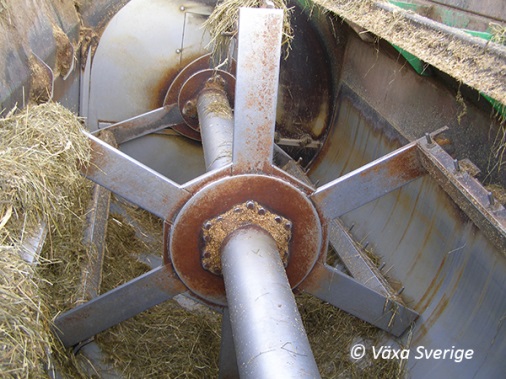 1.2Säkerställ att foderblanderen inte kan starta.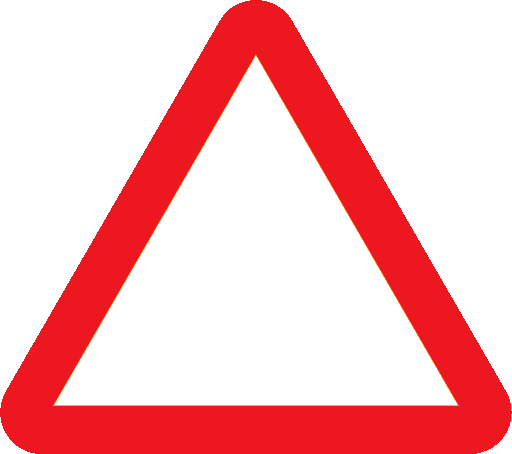 1.3Sopa/skrapa bort alla synliga foderrester.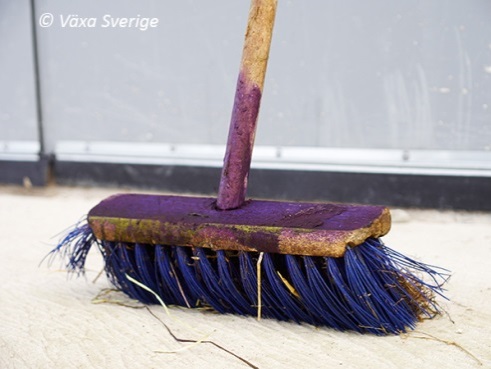 